高齢者虐待相談票（養護者による虐待）＜基本情報＞＜状況・内容について＞＜本人に関する情報＞＜養護者に関する情報＞＜その他家族・親族に関する情報＞相談日平成　　　　　年　　　　月　　　　日平成　　　　　年　　　　月　　　　日初回／再来（前　　年　　月　　日）対象となる高齢者氏名（本人）性別男性　　女性ジェノグラム対象となる高齢者氏名（本人）生年月日M・T・S　　　　年　　　月　　　日年齢　　　　　　　歳ジェノグラム住所TEL：FAX：TEL：FAX：ジェノグラム相談者氏名本人との関係ジェノグラム養護者氏名本人との関係本人と養護者は同居／別居／その他（　　　　　　　　　　　　　　　　）具体的状況■いつ、誰が、どこで、どのような方法で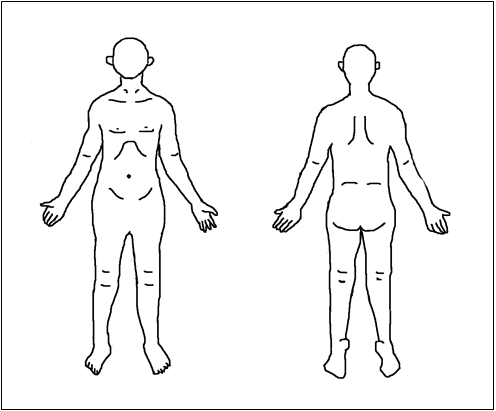 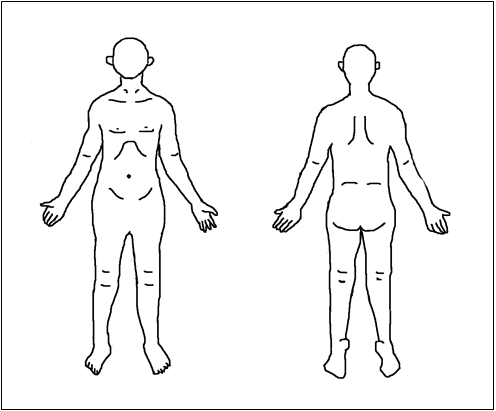 （具体的な日時・場所・方法等）■種類（身体的・ネグレクト・心理的・性的・経済的）■事実（有・疑い）■緊急性：有（大至急／至急／通常）・無■理由：上記に至った経緯・動機等上記に至った経緯や動機として考えられること、知っていることなど本人の心身の　状　況本　人　の要介護状態未申請（自立）／非該当／総合事業対象者／要支援１／要支援２／要介護１／要介護２／要介護３／要介護４／要介護５／不明有効期限：　　年　　月　　日　～　　　年　　月　　日（前回の介護度　　　　　　　　　　　）未申請（自立）／非該当／総合事業対象者／要支援１／要支援２／要介護１／要介護２／要介護３／要介護４／要介護５／不明有効期限：　　年　　月　　日　～　　　年　　月　　日（前回の介護度　　　　　　　　　　　）未申請（自立）／非該当／総合事業対象者／要支援１／要支援２／要介護１／要介護２／要介護３／要介護４／要介護５／不明有効期限：　　年　　月　　日　～　　　年　　月　　日（前回の介護度　　　　　　　　　　　）未申請（自立）／非該当／総合事業対象者／要支援１／要支援２／要介護１／要介護２／要介護３／要介護４／要介護５／不明有効期限：　　年　　月　　日　～　　　年　　月　　日（前回の介護度　　　　　　　　　　　）未申請（自立）／非該当／総合事業対象者／要支援１／要支援２／要介護１／要介護２／要介護３／要介護４／要介護５／不明有効期限：　　年　　月　　日　～　　　年　　月　　日（前回の介護度　　　　　　　　　　　）未申請（自立）／非該当／総合事業対象者／要支援１／要支援２／要介護１／要介護２／要介護３／要介護４／要介護５／不明有効期限：　　年　　月　　日　～　　　年　　月　　日（前回の介護度　　　　　　　　　　　）日常生活自 立 度障害高齢者の日常生活自立度障害高齢者の日常生活自立度自立・Ｊ１・Ｊ２・Ａ１・Ａ２・Ｂ１・Ｂ２・Ｃ１・Ｃ２自立・Ｊ１・Ｊ２・Ａ１・Ａ２・Ｂ１・Ｂ２・Ｃ１・Ｃ２自立・Ｊ１・Ｊ２・Ａ１・Ａ２・Ｂ１・Ｂ２・Ｃ１・Ｃ２自立・Ｊ１・Ｊ２・Ａ１・Ａ２・Ｂ１・Ｂ２・Ｃ１・Ｃ２日常生活自 立 度認知症高齢者の日常生活自立度認知症高齢者の日常生活自立度自立・Ⅰ・Ⅱa・Ⅱb・Ⅲa・Ⅲb・Ⅳ・Ｍ自立・Ⅰ・Ⅱa・Ⅱb・Ⅲa・Ⅲb・Ⅳ・Ｍ自立・Ⅰ・Ⅱa・Ⅱb・Ⅲa・Ⅲb・Ⅳ・Ｍ自立・Ⅰ・Ⅱa・Ⅱb・Ⅲa・Ⅲb・Ⅳ・Ｍ現在の生活介護サービス等利用状況障害等認定身障（　　　）、療育（　　　）、精神（　　　）、難病（　　　）、その他（　　　　　）（　　　　　）身障（　　　）、療育（　　　）、精神（　　　）、難病（　　　）、その他（　　　　　）（　　　　　）身障（　　　）、療育（　　　）、精神（　　　）、難病（　　　）、その他（　　　　　）（　　　　　）身障（　　　）、療育（　　　）、精神（　　　）、難病（　　　）、その他（　　　　　）（　　　　　）身障（　　　）、療育（　　　）、精神（　　　）、難病（　　　）、その他（　　　　　）（　　　　　）身障（　　　）、療育（　　　）、精神（　　　）、難病（　　　）、その他（　　　　　）（　　　　　）本人の住居環境自宅・借家・一戸建て・集合住宅・自室（有／無）（　　　）階、住宅改修（有／無）自宅・借家・一戸建て・集合住宅・自室（有／無）（　　　）階、住宅改修（有／無）自宅・借家・一戸建て・集合住宅・自室（有／無）（　　　）階、住宅改修（有／無）自宅・借家・一戸建て・集合住宅・自室（有／無）（　　　）階、住宅改修（有／無）自宅・借家・一戸建て・集合住宅・自室（有／無）（　　　）階、住宅改修（有／無）自宅・借家・一戸建て・集合住宅・自室（有／無）（　　　）階、住宅改修（有／無）経済状況国民年金・厚生年金・障害年金・生活保護・その他（　　　　　　　　　　　　　　　　　　）国民年金・厚生年金・障害年金・生活保護・その他（　　　　　　　　　　　　　　　　　　）国民年金・厚生年金・障害年金・生活保護・その他（　　　　　　　　　　　　　　　　　　）国民年金・厚生年金・障害年金・生活保護・その他（　　　　　　　　　　　　　　　　　　）国民年金・厚生年金・障害年金・生活保護・その他（　　　　　　　　　　　　　　　　　　）国民年金・厚生年金・障害年金・生活保護・その他（　　　　　　　　　　　　　　　　　　）病歴病名医療機関・医師名(主治医・意見作成者に☆)医療機関・医師名(主治医・意見作成者に☆)医療機関・医師名(主治医・意見作成者に☆)経過備考S・H　　年　月　　日℡通院中その他S・H　　年　月　　日℡通院中その他S・H　　年　月　　日℡通院中その他養護者の住所・連絡先□本人と同じ□本人と別　　　　　　　　　　　　　　　　　　　　　　　　　TEL：FAX：養護者の心身の状況他の家族等の状況